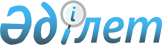 О мерах по обеспечению своевременного ввода в опытно-промышленную эксплуатацию месторождения газа АмангельдыПостановление Правительства Республики Казахстан от 12 апреля 2003 года N 355      В соответствии с подпунктом 5) пункта 1 статьи 21  Закона Республики Казахстан от 16 мая 2002 года "О государственных закупках" и в связи с необходимостью обеспечения своевременного ввода Амангельдинского месторождения газа, имеющего важное стратегическое значение для Республики Казахстан, в опытно-промышленную эксплуатацию Правительство Республики Казахстан постановляет: 

      1. Определить поставщиком оборудования, строительно-монтажных работ по обустройству месторождения газа Амангельды, обеспечивающих ввод в эксплуатацию установки комплексной подготовки газа и объектов инфраструктуры Амангельдинского газового месторождения - открытое акционерное общество "Казхиммонтаж холдинг" (далее - ОАО "Казхиммонтаж холдинг"). 

      2. Рекомендовать закрытому акционерному обществу "КазТрансГаз" заключить договор по поставке оборудования и выполнению вышеуказанных работ с ОАО "Казхиммонтаж холдинг" в соответствии с законодательством Республики Казахстан о государственных закупках, способом закупок из одного источника. 

      3. Настоящее постановление вступает в силу со дня подписания.       Премьер-Министр 

      Республики Казахстан 
					© 2012. РГП на ПХВ «Институт законодательства и правовой информации Республики Казахстан» Министерства юстиции Республики Казахстан
				